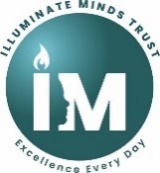   JOB DESCRIPTION Please note: this is illustrative of the general nature and level of responsibility of the role. It is not a comprehensive list of all tasks that the postholder will carry out. The postholder may be required to do other duties appropriate to the level of the role, as directed by the headteacher or line manager.This job description may be amended at any time in consultation with the postholder. PERSON SPECIFICATION    Post Title:Trust Governance Professional and Compliance Lead Grade : Grade : BEX 09Responsible to: Chief Executive Officer and Chief Operations Officer Chief Executive Officer and Chief Operations Officer Chief Executive Officer and Chief Operations Officer Chief Executive Officer and Chief Operations Officer Responsible for:N/AN/AN/AN/AMain purpose of the job:Main purpose of the job:Main purpose of the job:Main purpose of the job:Main purpose of the job:Contribute towards the efficient functioning of the Trust Board and its committees by providing:Administrative and organisational supportGuidance to ensure that the Trust works in compliance with the appropriate legal and Regulatory framework, and understands the potential consequences for non-complianceAdvise on procedural matters relating to the operation of the boardProvide admin and personal support as appropriate to the CEO and COO Contribute towards the efficient functioning of the Trust Board and its committees by providing:Administrative and organisational supportGuidance to ensure that the Trust works in compliance with the appropriate legal and Regulatory framework, and understands the potential consequences for non-complianceAdvise on procedural matters relating to the operation of the boardProvide admin and personal support as appropriate to the CEO and COO Contribute towards the efficient functioning of the Trust Board and its committees by providing:Administrative and organisational supportGuidance to ensure that the Trust works in compliance with the appropriate legal and Regulatory framework, and understands the potential consequences for non-complianceAdvise on procedural matters relating to the operation of the boardProvide admin and personal support as appropriate to the CEO and COO Contribute towards the efficient functioning of the Trust Board and its committees by providing:Administrative and organisational supportGuidance to ensure that the Trust works in compliance with the appropriate legal and Regulatory framework, and understands the potential consequences for non-complianceAdvise on procedural matters relating to the operation of the boardProvide admin and personal support as appropriate to the CEO and COO Contribute towards the efficient functioning of the Trust Board and its committees by providing:Administrative and organisational supportGuidance to ensure that the Trust works in compliance with the appropriate legal and Regulatory framework, and understands the potential consequences for non-complianceAdvise on procedural matters relating to the operation of the boardProvide admin and personal support as appropriate to the CEO and COO Duties and Responsibilities:Duties and Responsibilities:Duties and Responsibilities:Duties and Responsibilities:Duties and Responsibilities:Keep abreast of current educational developments and legislation affecting schools and Multi academy TrustsProvide advice to the Trust Board and Local Advisory Committees. This will include core functions and DFE governance advice, including the Governance Handbooks and Competency Framework for GovernanceKnow where to access appropriate legal advice, support and guidance, and where necessary seek advice and guidance from third parties on behalf of the Trust BoardInform the Trust Board of any changes to its responsibilities as a result of a change in school status or changes in the relevant legislation.Ensure that statutory policies are in place, and that these are revised when necessaryProduce the annual calendar for MAT Trust Board, Local Advisory CommitteesEnsure new Advisory Committee Members and Trustees receive induction materials and complete the necessary checks. Ensure they have access to appropriate documents, including the agreed Code of Conduct. Contribute to the induction of Local Advisory Committee Members and Trustees taking on new roles, in particular Chair of the Board or Chair of a Committee and Link Committee Members Identify priorities, anticipate issues which may arise and draw these matters to the Chair’s attention and propose recommendationsManage and support pupil exclusions, appeal panels i.e. complaints/capabilityEffective administration of meetings With the Chair, CEO and COO, prepare a focused agenda for each of the Trust Board meetings and Local Advisory Committee meetings Liaise with those preparing papers to make sure they are available on time, and distribute the agenda and papers as required by legislation or as stated in the articles of associationEnsure meetings are quorate Record the attendance of Trustees and Local Advisory Committee Members at meetings (and any apologies – whether they have been accepted or not), and take appropriate action in relation to absences, including advising those absent of the date of the next meetingDraft minutes of meetings, indicating who is responsible for any agreed action with timescales, and send drafts to the Chairs, CEO, COO and relevant leaderCirculate the reviewed draft to the relevant people Follow-up any agreed action points with those responsible and inform the Chair of progress Support for the CEO and COO Be the main point of contact for all external correspondence and requestsLead on arranging meetings whether face to face or virtually and electronic diary managementSupport the smooth running of these meetings with booking rooms and refreshments whenMembership Advise in advance of the expiry of a Trustee and Local Advisory Committee Member terms of office and the impact this may have Advise the MAT Board on the DfE’s recommendations and guidance in relation to Members and Trustees Establish, in discussion with the Board, open and transparent vacancy filling processes and procedures for election and appointment, so elections or appointments can be organised in a timely mannerChair the part of the meeting at which the Chair is elected, giving procedural advice concerning conduct of this and other electionsCollate and maintain information about Trustees such as any Business or Pecuniary Interests and where required publish this information on the Trust’s websiteEnsure the necessary checks (such as Disclosure and Barring - DBS) have been carried out on any Trustee/Member/Local Advisory Committee Member when it is appropriate to do soInvestigate training opportunities as determined by an annual skills auditMaintain a record of training undertakenMaintain meeting attendance records and advise the Chair of potential disqualification through lack of attendance Manage Information Ensure that the MAT website is up to date and compliantEnsure that Governance pages on individual school websites are kept up to date Maintain up to date records of the names, addresses and category of Trust Board and Local Advisory Committee members and their term of office, and inform the Trust board and any relevant authorities of any changes to its membershipMaintain copies of current terms of reference and membership of any committees and working parties and any link Local Advisory Members Maintain a record of signed minutes, and ensure copies are sent to relevant bodies on request and are published as agreed at meetingsMaintain records of Trust Board and Local Advisory Committee correspondenceManage the flow of information from Trust Board to Local Advisory Committees and vice versaProduce and maintain a governance yearly planner in advancePeople and relationshipsDevelop and maintain effective professional working relationships with the Chair, the Trust and Executive LeadersContribute to the coordination of effective learning and development opportunities for those involved in governance, including induction and continuing professional development Personal Development Undertake appropriate and regular training and development to maintain his/her knowledge and improve practiceKeep up-to-date with current educational developments and legislation affecting school governanceParticipate in regular performance managementKeep abreast of current educational developments and legislation affecting schools and Multi academy TrustsProvide advice to the Trust Board and Local Advisory Committees. This will include core functions and DFE governance advice, including the Governance Handbooks and Competency Framework for GovernanceKnow where to access appropriate legal advice, support and guidance, and where necessary seek advice and guidance from third parties on behalf of the Trust BoardInform the Trust Board of any changes to its responsibilities as a result of a change in school status or changes in the relevant legislation.Ensure that statutory policies are in place, and that these are revised when necessaryProduce the annual calendar for MAT Trust Board, Local Advisory CommitteesEnsure new Advisory Committee Members and Trustees receive induction materials and complete the necessary checks. Ensure they have access to appropriate documents, including the agreed Code of Conduct. Contribute to the induction of Local Advisory Committee Members and Trustees taking on new roles, in particular Chair of the Board or Chair of a Committee and Link Committee Members Identify priorities, anticipate issues which may arise and draw these matters to the Chair’s attention and propose recommendationsManage and support pupil exclusions, appeal panels i.e. complaints/capabilityEffective administration of meetings With the Chair, CEO and COO, prepare a focused agenda for each of the Trust Board meetings and Local Advisory Committee meetings Liaise with those preparing papers to make sure they are available on time, and distribute the agenda and papers as required by legislation or as stated in the articles of associationEnsure meetings are quorate Record the attendance of Trustees and Local Advisory Committee Members at meetings (and any apologies – whether they have been accepted or not), and take appropriate action in relation to absences, including advising those absent of the date of the next meetingDraft minutes of meetings, indicating who is responsible for any agreed action with timescales, and send drafts to the Chairs, CEO, COO and relevant leaderCirculate the reviewed draft to the relevant people Follow-up any agreed action points with those responsible and inform the Chair of progress Support for the CEO and COO Be the main point of contact for all external correspondence and requestsLead on arranging meetings whether face to face or virtually and electronic diary managementSupport the smooth running of these meetings with booking rooms and refreshments whenMembership Advise in advance of the expiry of a Trustee and Local Advisory Committee Member terms of office and the impact this may have Advise the MAT Board on the DfE’s recommendations and guidance in relation to Members and Trustees Establish, in discussion with the Board, open and transparent vacancy filling processes and procedures for election and appointment, so elections or appointments can be organised in a timely mannerChair the part of the meeting at which the Chair is elected, giving procedural advice concerning conduct of this and other electionsCollate and maintain information about Trustees such as any Business or Pecuniary Interests and where required publish this information on the Trust’s websiteEnsure the necessary checks (such as Disclosure and Barring - DBS) have been carried out on any Trustee/Member/Local Advisory Committee Member when it is appropriate to do soInvestigate training opportunities as determined by an annual skills auditMaintain a record of training undertakenMaintain meeting attendance records and advise the Chair of potential disqualification through lack of attendance Manage Information Ensure that the MAT website is up to date and compliantEnsure that Governance pages on individual school websites are kept up to date Maintain up to date records of the names, addresses and category of Trust Board and Local Advisory Committee members and their term of office, and inform the Trust board and any relevant authorities of any changes to its membershipMaintain copies of current terms of reference and membership of any committees and working parties and any link Local Advisory Members Maintain a record of signed minutes, and ensure copies are sent to relevant bodies on request and are published as agreed at meetingsMaintain records of Trust Board and Local Advisory Committee correspondenceManage the flow of information from Trust Board to Local Advisory Committees and vice versaProduce and maintain a governance yearly planner in advancePeople and relationshipsDevelop and maintain effective professional working relationships with the Chair, the Trust and Executive LeadersContribute to the coordination of effective learning and development opportunities for those involved in governance, including induction and continuing professional development Personal Development Undertake appropriate and regular training and development to maintain his/her knowledge and improve practiceKeep up-to-date with current educational developments and legislation affecting school governanceParticipate in regular performance managementKeep abreast of current educational developments and legislation affecting schools and Multi academy TrustsProvide advice to the Trust Board and Local Advisory Committees. This will include core functions and DFE governance advice, including the Governance Handbooks and Competency Framework for GovernanceKnow where to access appropriate legal advice, support and guidance, and where necessary seek advice and guidance from third parties on behalf of the Trust BoardInform the Trust Board of any changes to its responsibilities as a result of a change in school status or changes in the relevant legislation.Ensure that statutory policies are in place, and that these are revised when necessaryProduce the annual calendar for MAT Trust Board, Local Advisory CommitteesEnsure new Advisory Committee Members and Trustees receive induction materials and complete the necessary checks. Ensure they have access to appropriate documents, including the agreed Code of Conduct. Contribute to the induction of Local Advisory Committee Members and Trustees taking on new roles, in particular Chair of the Board or Chair of a Committee and Link Committee Members Identify priorities, anticipate issues which may arise and draw these matters to the Chair’s attention and propose recommendationsManage and support pupil exclusions, appeal panels i.e. complaints/capabilityEffective administration of meetings With the Chair, CEO and COO, prepare a focused agenda for each of the Trust Board meetings and Local Advisory Committee meetings Liaise with those preparing papers to make sure they are available on time, and distribute the agenda and papers as required by legislation or as stated in the articles of associationEnsure meetings are quorate Record the attendance of Trustees and Local Advisory Committee Members at meetings (and any apologies – whether they have been accepted or not), and take appropriate action in relation to absences, including advising those absent of the date of the next meetingDraft minutes of meetings, indicating who is responsible for any agreed action with timescales, and send drafts to the Chairs, CEO, COO and relevant leaderCirculate the reviewed draft to the relevant people Follow-up any agreed action points with those responsible and inform the Chair of progress Support for the CEO and COO Be the main point of contact for all external correspondence and requestsLead on arranging meetings whether face to face or virtually and electronic diary managementSupport the smooth running of these meetings with booking rooms and refreshments whenMembership Advise in advance of the expiry of a Trustee and Local Advisory Committee Member terms of office and the impact this may have Advise the MAT Board on the DfE’s recommendations and guidance in relation to Members and Trustees Establish, in discussion with the Board, open and transparent vacancy filling processes and procedures for election and appointment, so elections or appointments can be organised in a timely mannerChair the part of the meeting at which the Chair is elected, giving procedural advice concerning conduct of this and other electionsCollate and maintain information about Trustees such as any Business or Pecuniary Interests and where required publish this information on the Trust’s websiteEnsure the necessary checks (such as Disclosure and Barring - DBS) have been carried out on any Trustee/Member/Local Advisory Committee Member when it is appropriate to do soInvestigate training opportunities as determined by an annual skills auditMaintain a record of training undertakenMaintain meeting attendance records and advise the Chair of potential disqualification through lack of attendance Manage Information Ensure that the MAT website is up to date and compliantEnsure that Governance pages on individual school websites are kept up to date Maintain up to date records of the names, addresses and category of Trust Board and Local Advisory Committee members and their term of office, and inform the Trust board and any relevant authorities of any changes to its membershipMaintain copies of current terms of reference and membership of any committees and working parties and any link Local Advisory Members Maintain a record of signed minutes, and ensure copies are sent to relevant bodies on request and are published as agreed at meetingsMaintain records of Trust Board and Local Advisory Committee correspondenceManage the flow of information from Trust Board to Local Advisory Committees and vice versaProduce and maintain a governance yearly planner in advancePeople and relationshipsDevelop and maintain effective professional working relationships with the Chair, the Trust and Executive LeadersContribute to the coordination of effective learning and development opportunities for those involved in governance, including induction and continuing professional development Personal Development Undertake appropriate and regular training and development to maintain his/her knowledge and improve practiceKeep up-to-date with current educational developments and legislation affecting school governanceParticipate in regular performance managementKeep abreast of current educational developments and legislation affecting schools and Multi academy TrustsProvide advice to the Trust Board and Local Advisory Committees. This will include core functions and DFE governance advice, including the Governance Handbooks and Competency Framework for GovernanceKnow where to access appropriate legal advice, support and guidance, and where necessary seek advice and guidance from third parties on behalf of the Trust BoardInform the Trust Board of any changes to its responsibilities as a result of a change in school status or changes in the relevant legislation.Ensure that statutory policies are in place, and that these are revised when necessaryProduce the annual calendar for MAT Trust Board, Local Advisory CommitteesEnsure new Advisory Committee Members and Trustees receive induction materials and complete the necessary checks. Ensure they have access to appropriate documents, including the agreed Code of Conduct. Contribute to the induction of Local Advisory Committee Members and Trustees taking on new roles, in particular Chair of the Board or Chair of a Committee and Link Committee Members Identify priorities, anticipate issues which may arise and draw these matters to the Chair’s attention and propose recommendationsManage and support pupil exclusions, appeal panels i.e. complaints/capabilityEffective administration of meetings With the Chair, CEO and COO, prepare a focused agenda for each of the Trust Board meetings and Local Advisory Committee meetings Liaise with those preparing papers to make sure they are available on time, and distribute the agenda and papers as required by legislation or as stated in the articles of associationEnsure meetings are quorate Record the attendance of Trustees and Local Advisory Committee Members at meetings (and any apologies – whether they have been accepted or not), and take appropriate action in relation to absences, including advising those absent of the date of the next meetingDraft minutes of meetings, indicating who is responsible for any agreed action with timescales, and send drafts to the Chairs, CEO, COO and relevant leaderCirculate the reviewed draft to the relevant people Follow-up any agreed action points with those responsible and inform the Chair of progress Support for the CEO and COO Be the main point of contact for all external correspondence and requestsLead on arranging meetings whether face to face or virtually and electronic diary managementSupport the smooth running of these meetings with booking rooms and refreshments whenMembership Advise in advance of the expiry of a Trustee and Local Advisory Committee Member terms of office and the impact this may have Advise the MAT Board on the DfE’s recommendations and guidance in relation to Members and Trustees Establish, in discussion with the Board, open and transparent vacancy filling processes and procedures for election and appointment, so elections or appointments can be organised in a timely mannerChair the part of the meeting at which the Chair is elected, giving procedural advice concerning conduct of this and other electionsCollate and maintain information about Trustees such as any Business or Pecuniary Interests and where required publish this information on the Trust’s websiteEnsure the necessary checks (such as Disclosure and Barring - DBS) have been carried out on any Trustee/Member/Local Advisory Committee Member when it is appropriate to do soInvestigate training opportunities as determined by an annual skills auditMaintain a record of training undertakenMaintain meeting attendance records and advise the Chair of potential disqualification through lack of attendance Manage Information Ensure that the MAT website is up to date and compliantEnsure that Governance pages on individual school websites are kept up to date Maintain up to date records of the names, addresses and category of Trust Board and Local Advisory Committee members and their term of office, and inform the Trust board and any relevant authorities of any changes to its membershipMaintain copies of current terms of reference and membership of any committees and working parties and any link Local Advisory Members Maintain a record of signed minutes, and ensure copies are sent to relevant bodies on request and are published as agreed at meetingsMaintain records of Trust Board and Local Advisory Committee correspondenceManage the flow of information from Trust Board to Local Advisory Committees and vice versaProduce and maintain a governance yearly planner in advancePeople and relationshipsDevelop and maintain effective professional working relationships with the Chair, the Trust and Executive LeadersContribute to the coordination of effective learning and development opportunities for those involved in governance, including induction and continuing professional development Personal Development Undertake appropriate and regular training and development to maintain his/her knowledge and improve practiceKeep up-to-date with current educational developments and legislation affecting school governanceParticipate in regular performance managementKeep abreast of current educational developments and legislation affecting schools and Multi academy TrustsProvide advice to the Trust Board and Local Advisory Committees. This will include core functions and DFE governance advice, including the Governance Handbooks and Competency Framework for GovernanceKnow where to access appropriate legal advice, support and guidance, and where necessary seek advice and guidance from third parties on behalf of the Trust BoardInform the Trust Board of any changes to its responsibilities as a result of a change in school status or changes in the relevant legislation.Ensure that statutory policies are in place, and that these are revised when necessaryProduce the annual calendar for MAT Trust Board, Local Advisory CommitteesEnsure new Advisory Committee Members and Trustees receive induction materials and complete the necessary checks. Ensure they have access to appropriate documents, including the agreed Code of Conduct. Contribute to the induction of Local Advisory Committee Members and Trustees taking on new roles, in particular Chair of the Board or Chair of a Committee and Link Committee Members Identify priorities, anticipate issues which may arise and draw these matters to the Chair’s attention and propose recommendationsManage and support pupil exclusions, appeal panels i.e. complaints/capabilityEffective administration of meetings With the Chair, CEO and COO, prepare a focused agenda for each of the Trust Board meetings and Local Advisory Committee meetings Liaise with those preparing papers to make sure they are available on time, and distribute the agenda and papers as required by legislation or as stated in the articles of associationEnsure meetings are quorate Record the attendance of Trustees and Local Advisory Committee Members at meetings (and any apologies – whether they have been accepted or not), and take appropriate action in relation to absences, including advising those absent of the date of the next meetingDraft minutes of meetings, indicating who is responsible for any agreed action with timescales, and send drafts to the Chairs, CEO, COO and relevant leaderCirculate the reviewed draft to the relevant people Follow-up any agreed action points with those responsible and inform the Chair of progress Support for the CEO and COO Be the main point of contact for all external correspondence and requestsLead on arranging meetings whether face to face or virtually and electronic diary managementSupport the smooth running of these meetings with booking rooms and refreshments whenMembership Advise in advance of the expiry of a Trustee and Local Advisory Committee Member terms of office and the impact this may have Advise the MAT Board on the DfE’s recommendations and guidance in relation to Members and Trustees Establish, in discussion with the Board, open and transparent vacancy filling processes and procedures for election and appointment, so elections or appointments can be organised in a timely mannerChair the part of the meeting at which the Chair is elected, giving procedural advice concerning conduct of this and other electionsCollate and maintain information about Trustees such as any Business or Pecuniary Interests and where required publish this information on the Trust’s websiteEnsure the necessary checks (such as Disclosure and Barring - DBS) have been carried out on any Trustee/Member/Local Advisory Committee Member when it is appropriate to do soInvestigate training opportunities as determined by an annual skills auditMaintain a record of training undertakenMaintain meeting attendance records and advise the Chair of potential disqualification through lack of attendance Manage Information Ensure that the MAT website is up to date and compliantEnsure that Governance pages on individual school websites are kept up to date Maintain up to date records of the names, addresses and category of Trust Board and Local Advisory Committee members and their term of office, and inform the Trust board and any relevant authorities of any changes to its membershipMaintain copies of current terms of reference and membership of any committees and working parties and any link Local Advisory Members Maintain a record of signed minutes, and ensure copies are sent to relevant bodies on request and are published as agreed at meetingsMaintain records of Trust Board and Local Advisory Committee correspondenceManage the flow of information from Trust Board to Local Advisory Committees and vice versaProduce and maintain a governance yearly planner in advancePeople and relationshipsDevelop and maintain effective professional working relationships with the Chair, the Trust and Executive LeadersContribute to the coordination of effective learning and development opportunities for those involved in governance, including induction and continuing professional development Personal Development Undertake appropriate and regular training and development to maintain his/her knowledge and improve practiceKeep up-to-date with current educational developments and legislation affecting school governanceParticipate in regular performance managementOther areas of responsibility Other areas of responsibility Other areas of responsibility Other areas of responsibility Other areas of responsibility Safeguarding Work in line with statutory safeguarding guidance (e.g. Keeping Children Safe in Education, Prevent) and our safeguarding and child protection policies including the recording and reporting as per the policy and procedures of the TrustPromote the safeguarding of all pupils in the schoolSafeguarding Work in line with statutory safeguarding guidance (e.g. Keeping Children Safe in Education, Prevent) and our safeguarding and child protection policies including the recording and reporting as per the policy and procedures of the TrustPromote the safeguarding of all pupils in the schoolSafeguarding Work in line with statutory safeguarding guidance (e.g. Keeping Children Safe in Education, Prevent) and our safeguarding and child protection policies including the recording and reporting as per the policy and procedures of the TrustPromote the safeguarding of all pupils in the schoolSafeguarding Work in line with statutory safeguarding guidance (e.g. Keeping Children Safe in Education, Prevent) and our safeguarding and child protection policies including the recording and reporting as per the policy and procedures of the TrustPromote the safeguarding of all pupils in the schoolSafeguarding Work in line with statutory safeguarding guidance (e.g. Keeping Children Safe in Education, Prevent) and our safeguarding and child protection policies including the recording and reporting as per the policy and procedures of the TrustPromote the safeguarding of all pupils in the schoolSigned by:Post holder:Post holder:Date:Date:Line Manager:Line Manager:Date:Date:Last review date May 2022May 2022May 2022May 2022Next review dateMay 2023May 2023May 2023May 2023Qualifications and training GCSE or equivalent in English and Mathematics at grade C or aboveMinimum level 3 (or equivalent) qualification in governance, education, administration or human resourcesHave achieved / currently undertaking the National Training Programme for Clerks or equivalentGraduate with ICSA or similar professional qualifications relating to administration and / or governance Legal professional qualificationEvidence of relevant personal and professional developmentExperience Experience of writing agendas and accurate concise minutesExperience of proof-reading documents for accuracyExperience working as part of a teamExperience of working on own initiative Experience of working in a school environmentExperience of supporting a governing boardExperience of working in a regulated sector and/or charitable trustFull computer literacy with experience of using MIS softwareExperience of administrative systems and proceduresExperience of developing new or improved administrative processesSkills and knowledge Excellent organisation skillsExcellent time management skillsAbility to organise time effectively, create work schedules, prioritise workload and meet deadlinesAbility to communicate accurately and effectively, both verbally and in writing, adapting style to suit audiencesHave a thorough understanding of the duties of a Governance Professional within the education sectorKnowledge and experience of whole school procedures, organisation and structure. Good listening, oral and literacy skills Have good record keeping and information retrieval skillsEffective written and verbal communication skillsAbility to compose letters with fluencyAbility to work on own initiative and be decisiveThe capacity to remain calm and to cope with the unexpected Knowledge of educational legislation, guidance and legal requirementsKnowledge of the respective roles and responsibilities within educational governanceUnderstanding of the purpose, value and principles of governanceAbility to develop and maintain effective and supportive relationships with colleaguesAbility to prioritise work to meet tight deadlinesAbility to effectively engage with virtual meetings, as requiredHandling of sensitive and confidential information with discretion and diplomacyKnowledge of Equal Opportunities and Human Rights LegislationKnowledge of Data ProtectionPersonal qualities Flexible approach to work including the ability to work occasional eveningsCommitment to maintaining confidentialityAbility to remain impartialCommitted and enthusiastic attitudeConfident, positive and flexible approach to workWillingness to actively participate in training and development 